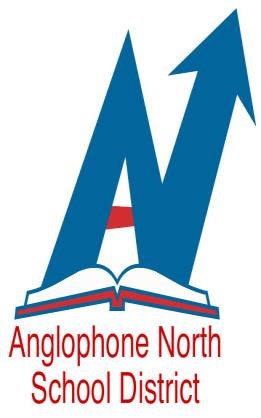 Anglophone North School District is accepting applications for the following Contract D and Long-Term Supply teaching positions.Effective 2019-2020 School YearCompetition:  19-215:	Bonar Law Memorial High School	D Contract – August 26, 2019 – June 23, 2020High School – FILA, History & PIFFrench ImmersionCompetition:  19-216:	Blackville School				Grade 2 French Immersion – Long Term Supply				August 26, 2019 – December 20, 2019Competition:  19-220:	Bathurst High School				Long Term Supply – Grades 9-12 - August 26, 2019 – December 6, 2019				PIF, French ImmersionQualifications:Bachelor of Education & appropriate French oral proficiency Please forward your application to ASDNJobs@nbed.nb.ca  by Friday, August 16, 2019 at 4pm.